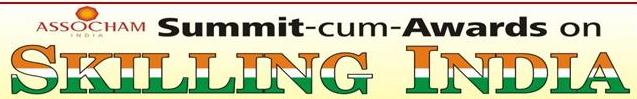 GENERAL INFORMATIONThe ASSOCHAM Summit-cum-Awards on SKILLING INDIA comprises two stages selection process consisting of questionnaire assessment and finally jury selection.First Phase: Questionnaire Assessment Questionnaire assessment includes an assessment of how the organization has integrated the skill development process and its strategy and management of operations.Second Phase: Jury SelectionPanel of jury consisting of eminent persons will review each entry and finally decide the winners.However, the decision of the ASSOCHAM shall be final and binding on all stakeholders.CATEGORIES FOR AWARDSDuring ASSOCHAM Summit-cum-Awards on Skilling India, awards in Gold and Silver category to the meritorious organization will be made in the following categories:Eligibility Criteria:The awards process is open to all Indian and Overseas Organizations/Institutes (Public and Private Sectors), NGOs, Skill Training Providers, Startups, Funding Agencies, Assessors, Vocational Training Providers (VTPs), Facilitators associated with vocational/technical/employability and entrepreneurial skill etc. Submission of Application Form The details can be filled out directly on the soft copy of the prescribed format. Answer should be legible and attachments should be clearly indexed and indicated.Hard copy of the application form with enclosures etc. should be sent to ASSOCHAM. The entire set of information should also be provided in a Pen Drive. The application form completed in all respect in a closed envelop must reach us latest by 31st July, 2017 at the following details:Contact Person: Mr. L. Robinson SinghSenior Executive (Skill Development & Industrial Relations) ASSOCHAM, Corporate Office, 5, Sardar Patel Marg, Chanakyapuri, New Delhi – 110021 Phone: 011- 46550573, Mob: 9650474873Fax: 011-46536481/82, E-mail Id: robinson@assocham.com Participation fee for awards: Award processing fee per category is Rs. 10,000 plus 18% GST i.e. Rs. 11,800/-Cheque should be prepared in favor of ASSOCHAM, payable at New Delhi.Kindly note that an entity can apply for multiple categories, separate application form along with requisite fee is to be submitted for each category.Details for Online Payment :-AWARD APPLICATION FORMAward Category: __________________________________________Code No: ________Contact Information: (preferably head of the organization or his authorized representative)         Name of the Organization	: _________________________________________Contact Person Details	Name				:_________________________________________Designation			: _________________________________________	Postal Address		: _________________________________________					  _________________________________________					PIN Code: ____________State: _______________Mobile & Landline Number	: _________________________________________	Fax Number			: _________________________________________	E-mail ID			: _________________________________________Participating payment details :List of Attachments : Whether your organization has been blacklisted or debarred from any organization/ Court of Law. If  so details thereof: ______________________________________________________Success Story /Documentary proof attached ______________________________________Declaration I / We certify that all information provided in this form is accurate and true to the best of my/our knowledge. I / We am / are willing to provide any supporting documentation / evidence that may be required to verify the information provided herein and I / We agree to abide by the decision of ASSOCHAM in all matters relating to the Award.            Authorized Signatory:               Name & Designation:             Company Seal:	   Date:             Place:Annexure - IPart – A (please add additional sheets where ever required)Whether the institute is affiliated/ accredited to NCVT/PMKVY : _____________________________Name of the Sectors and Courses :________________________________________________________Partner with any Sector Skill Council (SSC) : ____________________________________________Assessment criteria and Assessing bodies : _____________________________________________Number of State/UT Covered for training program : _______________________________________Weather placement cell is established, if so details thereof : ________________________________Whether Rozgar Mela/Employment camp organized : _____________________________________Availability of basic amenities like Internet facility, drinking water, toilet etc : ____________________Weather Uniform for trainees provided : ________________________________________________ISO Certification obtained (please attached a copy) : _______________________________________[Part - BPart –C Contribution/Activities other than enlisted above, if any (please attach)Achievements (Awards and Accolades received)Success Story ( Please attach  a success story demonstrating the  implementation of  best practice in skill development) Annexure - II Part – A (please add additional sheets where ever required)Whether the institute is affiliated/ accredited to NCVT/PMKVY : _____________________________Nature/Title of Innovation ____________________________________________________Key Words (Maximum 3 sentence) : ________________________________________________________________________________________________________________________________________________________________________________________________Capital Expenditute:_________________________________________________________Operational Expenditure : ____________________________________________________Facilities available :__________________________________________________________Other, if any : ______________________________________________________________ Part – BPart –C Contribution/Activities other than enlisted above, if any (please attach)Achievements (Awards and Accolades received)Success Story (Please attach a success story demonstrating the implementation of best practice in skill development)  Annexure - IIIPart – A (please add additional sheets where ever required)Whether the institute is affiliated/ accredited to NCVT/PMKVY : ______________________________Name of the Sectors and Courses :_________________________________________________________Assessment criteria and Assessing bodies : ______________________________________________Partner with any Sector Skill Council (SSC) : _____________________________________________Steps to increase computer literacy rate amongst the staffs:  _________________________________Steps to increase computer literacy rate amongst the trainees :_______________________________ Availability of Modern Teaching aids: ___________________________________________________ Availability of basic amenities like Computer, Internet facility, drinking water, toilet etc. ____________Whether any linkage/support with Trade/Industry is in place or available : ______________________ISO Certification obtained (please attached a copy) : ___________________________________________               Part - BPart –C Contribution/Activities other than enlisted above, if any (please attach)Achievements (Awards and Accolades received)Success Story ( Please attach  a success story demonstrating the  implementation of  best practice in skill development) Annexure - IVPart – A (please add additional sheets where ever required) Whether the institute is affiliated/ accredited to NCVT/PMKVY : _____________________________Name of the Sectors and Courses specific for women candidate:_______________________________ Assessment criteria and Assessing bodies : ____________________________________________Partner with any Sector Skill Council (SSC) : ____________________________________________Weather awareness program for women empowerment conducted: __________________________Weather Rozgar Mela/Employment camp organized : _____________________________________Availability of Infrastructure – Tools and Equipments etc : __________________________________Whether efforts made to encourage women self employment : ______________________________ISO Certification obtained (please attached a copy) : _______________________________________[Part - BPart –C Contribution/Activities other than enlisted above, if any (please attach)Achievements (Awards and Accolades received)Success Story ( Please attach  a success story demonstrating the  implementation of  best practice in skill development) Annexure - VPart – A (please add additional sheets where ever required) Whether the institute is affiliated/ accredited to NCVT/ PMKVY : _____________________________Name of the Sectors and Courses :________________________________________________________Assessment criteria and Assessing bodies : _____________________________________________Partner with any Sector Skill Council (SSC) : ____________________________________________Whether placement cell is established, if so details thereof : _______________________________Whether Rozgar Mela/Employment camp organized : _____________________________________Whether efforts made to encourage self employment : ____________________________________Whether any linkage/support with Trade/Industry is in place/available : _______________________ISO Certification obtained (please attached a copy) : _______________________________________Part-BPart –C Contribution/Activities other than enlisted above, if any (please attach)Achievements (Awards and Accolades received)Success Story ( Please attach  a success story demonstrating the  implementation of  best practice in skill development) Annexure - VIPart – A (please add additional sheets where ever required)Name of the Sectors and Courses :________________________________________________________Partner with any Sector Skill Council (SSC) : ____________________________________________Number of State/UT Covered for training program : _______________________________________Whether placement cell is established, if so details thereof : ________________________________MoU with any Ministries/Government Organization : ______________________________________ISO Certification obtained (please attached a copy) : _______________________________________Total number of In-house training program organized : ____________________________________[Part - BPart –C Contribution/Activities other than enlisted above, if any (please attach)Achievements (Awards and Accolades received)Success Story ( Please attach  a success story demonstrating the  implementation of  best practice in skill development) Annexure - VIIPart – A (please add additional sheets where ever required)Name of the Sectors and Courses :________________________________________________________Partner with any Sector Skill Council (SSC) : ____________________________________________Number of State/UT Covered for training program : _______________________________________Whether placement cell is established, if so details thereof : ________________________________MoU with any Ministry/Government Organization : _______________________________________ISO Certification obtained (please attached a copy) : _______________________________________Total number of In-house training program organized : ____________________________________[Part - BPart –C Contribution/Activities other than enlisted above, if any (please attach)Achievements (Awards and Accolades received)Success Story ( Please attach  a success story demonstrating the  implementation of  best practice in skill development) Annexure - VIIIPart – A (please add additional sheets where ever required)Whether the institute is affiliated/ accredited to NCVT/ PMKVY : _____________________________Name of the Sectors and Courses :________________________________________________________Any partner with Sector Skill Council : _________________________________________________Assessment criteria and Assessing bodies : _____________________________________________Number of State/UT Covered for training program : _______________________________________Whether placement cell is established, if so details thereof : _______________________________Whether Rozgar Mela/Employment camp organized : _____________________________________Industry Tie up or MoU with Government Organization : ___________________________________ISO Certification obtained (please attached a copy) : _______________________________________[Part - BPart –C Contribution/Activities other than enlisted above, if any (please attach)Achievements (Awards and Accolades received)Success Story ( Please attach  a success story demonstrating the  implementation of  best practice in skill development) Annexure - IXPart – A (please add additional sheets where ever required)Name of the Sectors and Courses :_________________________________________________________Any partner with Sector Skill Council (SSC) :_____________________________________________Assessment criteria and Assessing bodies : _____________________________________________Number of State/UT Covered for training program : _______________________________________Whether placement cell is established, if so details thereof : _______________________________Whether Rozgar Mela/Employment camp organized : _____________________________________Whether Uniform for trainees provided : ________________________________________________Industry Tie up or MoU with Government Organization : ___________________________________ISO Certification obtained (please attached a copy) : _______________________________________[Part - BPart –C Contribution/Activities other than enlisted above, if any (please attach)Achievements (Awards and Accolades received)Success Story ( Please attach  a success story demonstrating the  implementation of  best practice in skill development) Annexure - XPart – A (please add additional sheets where ever required)Name of the Sectors and Courses :________________________________________________________Any partner with Sector Skill Council (SSC) : ________________________________________________Assessment criteria and Assessing bodies : _____________________________________________Number of State/UT Covered for training program : _______________________________________Whether Rozgar Mela/Employment camp organized : _____________________________________MoU with any Ministries/Industry : _____________________________________________________Number of In-House training program organized: _________________________________________Whether the training program aligned to National Skills Qualification Framework (NSQF) : _________ISO Certification obtained (please attached a copy) : ________________________________________[Part - BPart –C Contribution/Activities other than enlisted above, if any (please attach)Achievements (Awards and Accolades received)Success Story ( Please attach  a success story demonstrating the  implementation of  best practice in skill development) Annexure - XIPart – A (please add additional sheets where ever required)Name of the Sectors and Courses :________________________________________________________Any partner with Sector Skill Council : ________________________________________________________Number of Governing Body Members : _______________________________________________________Number of State/UT Covered for training program : _______________________________________Total Fund Received for skill development : _____________________________________________Percentage of fund for admin cost : ___________________________________________________Result/ Impact of the project: ________________________________________________________ISO Certification obtained (please attached a copy) : _______________________________________[Part - BPart –C Contribution/Activities other than enlisted above, if any (please attach)Achievements (Awards and Accolades received)Success Story ( Please attach  a success story demonstrating the  implementation of  best practice in skill development) Annexure - XIIPart – A (please add additional sheets where ever required)Whether the institute is affiliated/ accredited to NCVT/ PMKVY : ____________________________Any partner with Sector Skill Council (SSC): ____________________________________________Name of the Sectors and Courses :________________________________________________________Assessment criteria and Assessing bodies : _____________________________________________Number of State/UT Covered for training program : _______________________________________Whether placement cell is established, if so details thereof : _______________________________Whether Rozgar Mela/Employment camp organized : _____________________________________Availability of basic amenities like Internet facility, drinking water, toilet etc : ____________________Whether Uniform for trainees provided : ________________________________________________ISO Certification obtained (please attached a copy) : _______________________________________[Part - BPart –C Contribution/Activities other than enlisted above, if any (please attach)Achievements (Awards and Accolades received)Success Story ( Please attach  a success story demonstrating the  implementation of  best practice in skill development)Annexure -XIIIPart – A (please add additional sheets where ever required)Name of the Sectors and Courses :________________________________________________________Number of State/UT Covered for training program : _______________________________________Industry Tie up or MoU with Industry Partner and conducted examination with those organization: __ ________________________________________________________________________________ System of any feedback procedure : ___________________________________________________Part – B [Part – C Engagement with LINE  Central Ministry ( Besides the MSDE)Engagement with other non Line Ministries and Govt BoardsEngagement with Foreign SSC Contribution/Activities other than enlisted above, if any (please attach)Achievements (Awards and Accolades received)Success Story ( Please attach  a success story demonstrating the  implementation of  best practice in skill development) Annexure - XIVPart – A (please add additional sheets where ever required)Mission & Vision  :___________________________________________________________________________________________________________________________________________________________________________________________________________________________________________________________________________________________________________________________________________________________________________________________________________________________________List  of Sectors covered : ____________________________________________________________ ________________________________________________________________________________________________________________________________________________________________Total number of Registration till date : _________________________________________________Total Number of Approved Training Centre : ____________________________________________Total Number of Course  : ___________________________________________________________List of Partners: _________________________________________________________________________________________________________________________________________________________________________________________________________________________________________________List of Schemes ongoing : ___________________________________________________________________________________________________________________________________________ISO Certification obtained (please attached a copy) : _______________________________________[Part - BPart –C Contribution/Activities other than enlisted above, if any (please attach)Achievements (Awards and Accolades received)Success Story ( Please attach  a success story demonstrating the  implementation of  best practice in skill development) Annexure - XVPart – A (please add additional sheets where ever required)Year of Establishment : _____________________________________________________________Partner with any Sector Skill Council : __________________________________________________Total budget allocated for skill development : ____________________________________________Name of skill loan scheme: __________________________________________________________________________________________________________________________________________Quantum of Finance : ______________________________________________________________Margin : _________________________________________________________________________Moratorium period : ________________________________________________________________Repayment Period :________________________________________________________________Security : ________________________________________________________________________List of Industry Partners: ____________________________________________________________________________________________________________________________________________ISO Certification obtained (please attached a copy) : _______________________________________[Part - BPart –C Contribution/Activities other than enlisted above, if any (please attach)Achievements (Awards and Accolades received)Success Story ( Please attach  a success story demonstrating the  implementation of  best practice in skill development) Annexure - XVIPart – A (please add additional sheets where ever required)Name of the Sectors and Courses :________________________________________________________Any partner with Sector Skill Council (SSC) : ________________________________________________Assessment criteria and Assessing bodies : _____________________________________________MoU with Multinational Organization : __________________________________________________Number of In-House training program organized: _________________________________________Total number of student place in overseas countries : _____________________________________ ISO Certification obtained (please attached a copy) : ________________________________________[Part - BPart –C Contribution/Activities other than enlisted above, if any (please attach)Achievements (Awards and Accolades received)Success Story ( Please attach  a success story demonstrating the  implementation of  best practice in skill development) Annexure –XVIIPERSONAL PROFILE:                   NAME           __________________________________________________________                   ADDRESS     __________________________________________________________                        __________________________________________________________          PHONE:	 (O) ______________ (R) _______________STD Code: ________________Mobile: ___________________ E-mail:_____________________________________II.  DATE OF BIRTH:     _ _ (D)/_ _ (M)/_ _ _ _(Y)III. GENDER: Male                   Female  IV. EDUCATIONAL QUALIFICATION: (Only the last qualification acquired)V.   FAMILY BACKGROUND (at the time of setting up of your income generation activity):         [Please tick mark appropriately]Service:		Yes/NoSelf-Employed:	Yes/NoUn-employed:	Yes/NoBusiness:		Yes/NoAny Other:            Pl. Specify: VOCATIONAL/PROFESSIONAL TRAINING PROGRAMME(S) ATTENDED :-  Please attach separate sheet, if required.-  Please enclose the copy of programme completion certificate.VII. PROFESSIONAL DETAILS:Name &Address of the establishment : __________________________________________________________________________________________________________________________Year of establishment : __________________________________________________________Type of activity (Please tick) :         Manufacturing		Servicing		Trading  Details about activity/ies: _______________________________________________________No. of employees at the time of setting up: __________________________________________No. of employees at present: _____________________________________________________Initial investment: _____________________________________________________________Sources of investment:Investment at present: __________________________________________________________Average annual income at the end of first year: ______________________________________Average annual income at present : _______________________________________________Processes/special machines/technologies introduced and/or self-development related programmes attended, to enhance business prospects (Give details, if any): ____________________________________________________________________________VIII.	Achievements (Awards and Accolades received)IX.      Success Story (Please attach a success story demonstrating the implementation of best              practice in skill development) X.  PLEASE GIVE TWO REFERENCES WHO KNOW ABOUT YOUR WORK 	(Other than employees & relatives)1.	Name:     __________________________________Designation____________________Address: ________________________________________________________________	Tele:  (O) ______________________ (R) __________________ (M) _______________	E-mail:	 __________________________________2.	Name:     _______________________________ Designation_______________________Address: ________________________________________________________________	Tele:  (O)______________________ (R) __________________ (M) ________________	E-mail:	 __________________________________SKILL DEVELOPMENT CENTRETHE ASSOCIATED CHAMBERS OF COMMERCE & INDUSTRY OF INDIACorporate Office: 5, Sardar Patel Marg, Chanakyapuri, New Delhi -110021 Phone: 011- 46550555 (Hunting Line) Fax: 011-46536481/82   Website: www: assocham.org Sr. NoName of the AwardsCode NumberAnnexure1Best Vocational Training Provider (VTP) - Training01-17I2Best Institute – Innovation on Skill Development02-17II3Best Institute - Open & Distance Learning in Vocational and Skills Development03-17III4Best Institute - Women Skill Development04-17IV5Best Institute - Placement05-17V6Best Large Scale Private Organization – Training Programme( Having more than Rs. 100 Cr annual Turnover)06-17VI7Best Small Scale Private Organization – Training Programme(Having less than Rs. 100 Cr. annual turnover)07-17VII8Best Higher Vocational  Institute for Skill Development08-17VIII9Best University/Professional Institute for Skill Development09-17IX10Best PSU -Public Sector Training Programme10-17X11Best NGO- Skill Development11-17XI12Best ITI-  Skill Development through PPP Model12-17XII13Best Sector Skill Council13-17XIII14Best State in Skill Development14-17XIV15Best Bank/Financial Institution who Support/Finance Skill Development15-17XV16Best International Organization in Skill Development16-17XVI17Best Start up in Skill Development ( Less than  3 years of establishment)17-17XVIINAME OF ACCOUNT HOLDERThe Associated Chambers of Commerce and Industry of India  ( ASSOCHAM )COMPLETE CONTACT ADDRESS5, Sardar Patel Marg, Chanakyapuri, New Delhi-110021TEL/ FAX/ EMAIL011-46550555/ 011-23017008/9 /accounts@assocham.comBANK NAMEState Bank Of IndiaBRANCH NAME WITH COMPLETE ADDRESS, TELEPHONE NUMBER/EMAIL36, Elite House, Zamrudpur Complex, Kailash Colony, New Delhi   -110048, Tel: 011-29230191.WHETHER THE BRANCH IS CUMPUTERISED?YesWHETHER THE BRANCH IS RTGS ENABLED IF YES, THEN WHAT IS BRANCH'S IFSC CODESBIN0020588IS THE BRANCH ALSO NEFT ENABLED?YesTYPE OF BANK ACCOUNT (SB/CURRENT/CASH CREDIT /OD)Over DraftCOMPLETE BANK ACCOUNT NUMBER (LATEST)52050210412MICR CODE OF BANK110004007SWIFT/ BIC  CODESBININBBH47Mode of PaymentDetail of Payment -  DD/Cheque No./Online payment reference no. and DateBy DD / At Par Chequein favour of   ASSOCHAM payable at New DelhiSl. NoParticularsAppendix No.12345Sr. NoParticularsDetailsDetailsDetailsSr. NoParticularsF.Y. 2014-15F.Y. 2015-16F.Y. 2016-171Total budget allocated for training 2Expenditure incurred towards up-gradation of facilities/ infrastructure3Total number of candidates4Total numbers of Instructors5Total number of Theory sessions conducted6Percentage of enrolment as compared to number of seats7Percentage of dropout as compared to enrolment8How many campus interviews conducted9How many industries/firms participated in the campus interview10Number of students placed  in the industry11Number of Candidate assessed and certified12Number of candidate under self employmentProvide an overview of the innovation and explain why it was innovative.What was the need/relevant that the innovation sought to address?What were the challenges that had to be overcome to enable the innovation to come to fruition?What were the overall benefits and/or impacts and to whom?Sr. NoParticularsDetailsDetailsDetailsSr. NoParticularsF.Y. 2014-15F.Y. 2015-16F.Y. 2016-171Total budget allocated for training 2Expenditure incurred towards up-gradation of facilities/ infrastructure3Total number of students5Total number of  practical sessions conducted6Percentage of enrolment as compared to number of seats7Percentage of dropout as compared to enrolment8How many campus interviews conducted9How many industries/firms participated in the campus interview10Number of students placed  in the industrySr. NoParticularsDetailsDetailsDetailsSr. NoParticularsF.Y. 2014-15F.Y. 2015-16F.Y. 2016-171Total budget allocated for training 2Expenditure incurred towards up-gradation of facilities/ infrastructure3Number of Candidate assessed and certified4Total number of Women Candidate5Total numbers of Instructors6Total number of Theory & Practical sessions conducted7Percentage of enrolment as compared to number of seats8Percentage of dropout as compared to enrolment9How many campus interviews conducted10How many industries/firms participated in the campus interview11Number of women candidate placed  in the industry12Number of  women candidate under self employmentSr. NoParticularsDetailsDetailsDetailsSr. NoParticularsF.Y. 2014-15F.Y. 2015-16F.Y. 2016-171Total budget allocated for training 3Number of Candidate assessed and certified4Total number of students5Total numbers of Instructors6Total number of placement coordinator7Total number of Theory & Practical sessions conducted8Percentage of enrolment as compared to number of seats9Percentage of dropout as compared to enrolment10How many campus interviews conducted11How many industries/firms participated in the campus interview12Number of candidate placed  in the industry13Number of candidate under self employmentSr. NoParticularsDetailsDetailsDetailsSr. NoParticularsF.Y. 2014-15F.Y. 2015-16F.Y. 2016-171Total budget allocated for training 2Expenditure incurred towards up-gradation of facilities/ infrastructure3Total number of students4Total numbers of Instructors5Percentage of enrolment as compared to number of seats6Percentage of dropout as compared to enrolment7How many campus interviews conducted8How many industries/firms participated in the campus interview9Number of students placed  in the industry10Number of Candidate assessed and certified11Number of candidate under self employmentSr. NoParticularsDetailsDetailsDetailsSr. NoParticularsF.Y. 2014-15F.Y. 2015-16F.Y. 2016-171Total budget allocated for training 2Expenditure incurred towards up-gradation of facilities/ infrastructure3Total number of students4Total numbers of Instructors5Percentage of enrolment as compared to number of seats6Percentage of dropout as compared to enrolment7How many campus interviews conducted8How many industries/firms participated in the campus interview9Number of students placed  in the industry10Number of Candidate assessed and certified11Number of candidate under self employmentSr. NoParticularsDetailsDetailsDetailsSr. NoParticularsF.Y. 2014-15F.Y. 2015-16F.Y. 2016-171Total budget allocated for training 2Expenditure incurred towards up-gradation of facilities/ infrastructure3Total number of students4Total numbers of Instructors5Total number of Theory sessions conducted6Percentage of enrolment as compared to number of seats7Percentage of dropout as compared to enrolment8How many campus interviews conducted9How many industries/firms participated in the campus interview10Number of students placed  in the industry11Number of Candidate assessed and certified12Number of candidate under self employmentSr. NoParticularsDetailsDetailsDetailsSr. NoParticularsF.Y. 2014-15F.Y. 2015-16F.Y. 2016-171Total budget allocated for training 2Expenditure incurred towards up-gradation of facilities/ infrastructure3Total number of students4Total numbers of Instructors5Total number of Theory sessions conducted6Percentage of enrolment as compared to number of seats7Percentage of dropout as compared to enrolment8How many campus interviews conducted9How many industries/firms participated in the campus interview10Number of students placed  in the industry11Number of Candidate assessed and certified12Number of candidate under self employmentSr. NoParticularsDetailsDetailsDetailsSr. NoParticularsF.Y. 2014-15F.Y. 2015-16F.Y. 2016-171Total budget allocated for training 2Expenditure incurred towards up-gradation of facilities/ infrastructure3Total number of students4Total numbers of Instructors5Number of Apprentice program deployed6Percentage of enrolment as compared to number of seats7Percentage of dropout as compared to enrolment8How many campus interviews conducted9How many industries/firms participated in the campus interview10Number of students placed  in the industry11Number of Candidate assessed and certified12Number of candidate under self employmentSr. NoParticularsDetailsDetailsDetailsSr. NoParticularsF.Y. 2014-15F.Y. 2015-16F.Y. 2016-171Total budget allocated for training 2Expenditure incurred towards up-gradation of facilities/ infrastructure3Total number of students who undergo training4Total numbers of Instructors5Percentage of enrolment as compared to number of seats6Percentage of dropout as compared to enrolment7Number of students placed  in the industry8Number of candidate under self employmentSr. NoParticularsDetailsDetailsDetailsSr. NoParticularsF.Y. 2014-15F.Y. 2015-16F.Y. 2016-171Total budget allocated for training 2Expenditure incurred towards up-gradation of facilities/ infrastructure3Total number of students4Total numbers of Instructors5Total number of Theory sessions conducted6Percentage of enrolment as compared to number of seats7Percentage of dropout as compared to enrolment8How many campus interviews conducted9How many industries/firms participated in the campus interview10Number of students placed  in the industry11Number of Candidate assessed and certified12Number of candidate under self employmentSr. NoParticularsF.Y. 2014-15F.Y. 2015-16F.Y. 2016-171Training of Trainers:-a) No of Programsb) No of Trainers Trained 2Training of Assessorsa) No of Programsb) No of Assessors3Qualification Packsa) No of QPs Developed presented to QRCb) No of QPs on which training already commenced ( SDMS)c) QPs being used for other usage4.Model Curriculum Developed5.No of Job roles for which Participant Handbook as well as Trainer Guide developed ( Not to be counted twice) 6Advocacy Plana) Conferenceb) Exhibitions Details to be annexed7Total No of Trainings under Monetary Reward Schemes ( STAR/ PMKVY)8Total No of Trainings under Non Monetary Reward Schemes  ( Non STAR/ Non PMKVY)10Vocationalization at School Levela) No of Statesb) No Trainees 11Vocationalization at College/ University level ( No of Institutes where the trainees being assessed by SSC12No of  New Govt Universities partnered  a) No of Statesb) University 13No of  Regional Office Opened( year on year)No of  Regional Office Opened( year on year)No of  Regional Office Opened( year on year)No of  Regional Office Opened( year on year)14No of New  Industry MoUs/ Associate Members ( Not to be double counted across year)15No of  Training Centres16Engagement / Affiliation of Govt Training centres17No of  Districts Covered across India18No of training centres Non STAR/  STAR and PMKVY19State Engagement/Partnered for Training20Recognition of Prior Learning ( RPL)Sr. NoParticularsDetailsDetailsDetailsSr. NoParticularsF.Y. 2014-15F.Y. 2015-16F.Y. 2016-171Total budget allocated for training 2Expenditure incurred towards up-gradation of facilities/ infrastructure3Total number of youth under training4Number of youth placed  in the industry5Number of youth assessed and certified6Number of youth under self employmentSr. NoParticularsDetailsDetailsDetailsSr. NoParticularsF.Y. 2014-15F.Y. 2015-16F.Y. 2016-171Budget allocated for training 2Percentage of enrolment as compared to number of seats3Percentage of dropout as compared to enrolment4How many campus interviews conducted5How many industries/firms participated in the campus interview6Number of students placed  in the industry7Number of Candidate assessed and certified8Number of candidate under self employmentSr. NoParticularsDetailsDetailsDetailsSr. NoParticularsF.Y. 2014-15F.Y. 2015-16F.Y. 2016-171Total budget allocated for training 2Expenditure incurred towards up-gradation of facilities/ infrastructure3Total number of students4Total numbers of Instructors5Number of Apprentice program deployed6Percentage of enrolment as compared to number of seats7Percentage of dropout as compared to enrolment8How many campus interviews conducted9How many industries/firms participated in the campus interview10Number of students placed  in the industry11Number of Candidate assessed and certified12Number of candidate under self employmentSr. No.Name of School/CollegeExam.PassedYearSr. No.Title of the ProgrammeDurationMonth & year of completion Specialization (If any) Name &Address  of the organization that conducted the programmeSr. No.SourceAmount ( Rs.)Amount ( Rs.)Amount ( Rs.)Sr. No.SourceF.Y. 2014-15F.Y. 2015-16F.Y. 2016-171Bank2Friends & Relatives3Family4Own Funds